
Муниципальное Казенное общеобразовательное учреждение   « Чонтаульская СОШ №1»Открытый логопедический урок: «Шипящие звуки. Звук Ш»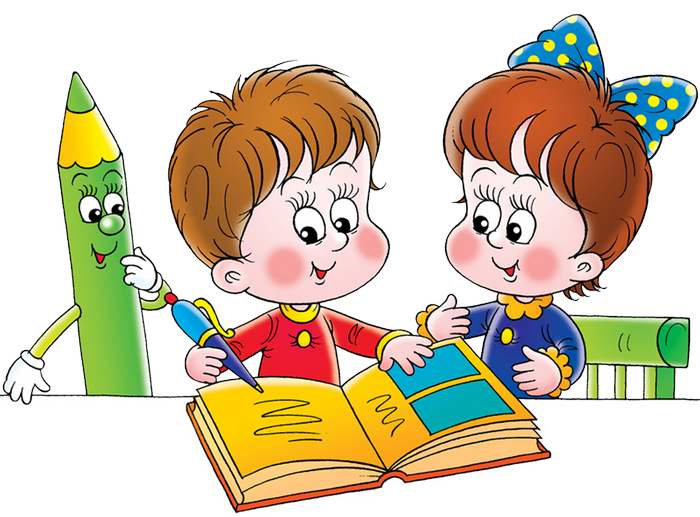                                                                                                              Учитель-логопед  Алидибирова Х.К.           Чонтаул, 2019Открытый логопедический урок: «Шипящие звуки. Звук Ш»Учитель- логопед:  Алидибирова Х.К.Цель:  Познакомить со звуком и буквой Ш. Закрепить навыки четкого произношения звука [Ш], познакомить особенностями произношения звука Ш. Задачи:Образовательные:Развивать умение характеризовать звук по акустико –артикуляционным признакам.Закрепить понятие о том, что звуки  на письме обозначаются буквами.Коррекционные:Развивать координацию речи с движением.Закреплять умение выполнять звуко - слоговой анализ слова.Развивать фонематический слух, память, внимание, мышление.Развивать целостное зрительное восприятие.Воспитательные:Воспитывать навыки сотрудничества, взаимопонимания, доброжелательности, самостоятельности.Оборудование:  мультимедийное оборудование, волшебный клубок, 2 мольберта с набором магнитных букв, предметные картинки со звуком Ш, конверты с заданиями, шерстяные нитки,  магнитные фишки для работы у доски.Ход занятия  I. Организационный момент.Учитель - логопед: Ребята, посмотрите, сколько сегодня у нас гостей в зале. Давайте поздороваемся с ними все вместе.Дети: Здравствуйте!1. ПсихогимнастикаУчитель – логопед: А сейчас  встанем в кружок и пожелаем, друг другу доброго утра, а поможет нам это сделать волшебный клубочек.                        (Дети встают вместе с логопедом в круг.)Этот клубочек не простой, а волшебный. Своим теплом он излучает добро и передаёт его людям, которые держат его в руках. Мы будем передавать его правой рукой, обращаясь, друг к другу по имени и желая доброго утра.Дети здороваются друг с другом.На экран выводятся персонажи мультфильма «Смешарики»: Бараш, Лосяш, Крош и Кар-Карыч.Учитель – логопед: Ребята, в стране Смешариков случилась беда, всезнающий  Кар – Карыч  придумал задания для  Бараша, Лосяша и,  Кроша с которыми они не могут справиться и из-за этого все перессорились. И к вам за помощью обращаются смешарики. Они отправили нам письма с заданиями, которые им дал Кар–Карыч. Поможем смешарикам выполнить задания? (Ответы детей).Тогда нам нужно спешить. Впереди,  нас ждут много  интересных и сложных заданий, но нам помогут дружба и наши знания.Упражнение на развитие дыхания.   Учитель – логопед: Ребята, а чтобы отправиться в путь выполнять задания, дорогу нам  покажет вот этот волшебный клубочек.  А клубочек у нас в форме чего?  В форме  шара. Как мы умеем надувать шары? Ну, вот и надули, молодцы!III Основная часть:Актуализация имеющихся знаний.Учитель – логопед: А вы помните, как зовут смешариков, которые обратились к нам за помощью?Ответы детейУчитель – логопед: А какой  одинаковый звук слышится в именах этих героев?Дети: Звук Ш.На экран выводится артикуляция звука Ш.Артикуляционная гимнастика для звука Ш – дети выполняют смотря на экран (на экран выводится артикуляционная гимнастика Youtube: https://www.youtube.com/watch?v=eWRCSe7QLxcУчитель – логопед:  Ребята давайте вспомним артикуляцию звука [Ш]. Губы выдвинуты вперед и округлены, кончик языка в форме «чашечки» поднят к передней части нёба. Между зубами маленькая щёлочка.Учитель – логопед: Правильно, а теперь давайте вспомним какой этот звук гласный или согласный? (звуковая схема) Ответы детей.Выводится на экран звуковая схема звука Ш.Учитель – логопед: А теперь определите, какой он звонкий или глухой?  Как мы определяем? С помощью руки. Ответы детей.Учитель – логопед: Есть ли у него мягкий братик? Ответы детей.Учитель – логопед: Запомните, звук “ш” всегда твердый!2. Учитель – логопед:  Ребята, а сейчас я вам загадаю загадку, а вы должны отгадать кто это.Шелестя, шурша травой,Проползает кнут живой.Вот он встал и зашипел:Подходи, кто очень смел.  Кто это? Ответы детей (змея) Смотрим на экра и посмотрим правильный ответ.На экран выводится картинка змеи.Учитель – логопед: Молодцы! Какой звук издает змея? Правильно шипит. А теперь давайте изобразим рукой, змею и с поем вместе с ней звуковую песенку.ША – ША – ШАШО – ШО – ШОШУ – ШУ – ШУШИ – ШИ – ШИА теперь споем.Логоритмика: выводится на экран видео с сайта Youtube: https://yandex.ru/video/preview/?filmId=17723557588987075052&from Учитель – логопед:  Молодцы ребята справились с заданием. Ну что, отправляемся в путь, выполнять  следующие задания  Кар – Карыча.3. Игра «Добавь звук»Учитель – логопед: Кар – карыч  придумал  задание для смешариков. Вот здесь разные слова. Нужно добавить в начало каждого слова звук Ш и получатся новые слова. А смешарики не знают, как это сделать.На экран вы водится карточка со словами с которыми нужно работать детям.Куры – шкуры, рамы – шрамы, поры – шпоры, лак – шлак, пион – шпион, утки – шутки.Молодцы! Справились с заданием, идем дальше.4. Учитель – логопед: Смотрите, ещё задание?! Нужно записать слово  ШУБА  с помощью звуковых обозначений, а помогут нам это сделать вот эти цветные фишки. «Звуко – слоговой  анализ  слова». Опять молодцы!Д/и «Волшебные цветы».Учитель – логопед: Ребята  нужно собрать цветы, но для этого нам надо разделиться на три команды. Одна команда собирать цветок с лепестками – картинками, в названии которых имеется звук  Ш в начале слова, другая – цветок с лепестками – картинками в названии которых имеется звук Ш в середине слова, а третья команда – звук Ш в конце слова.5. Учитель – логопед: Молодцы! И снова справились с заданием, идем дальше. Смотрите – ка, какая интересная полянка. Так это же всезнающий Кар – Карыч  заколдовал букву  так, чтобы мы не могли ее увидеть, но чтобы  снять колдовство, нам нужно вот эти  ниточки превратить в букву  Ш. А как же выглядит эта буква Ш.? показ картинки с буквой Ш.Ш - такая шалунишка,На забор похожа слишком,Укрепили только вот,Тот забор наоборот.Прорисовываем букву в воздухе, а теперь выкладываем.А ещё скажите, чем звук отличается от буквы?Молодцы!Итог.Учитель – логопед: Ну вот, всезнающий  Кар – Карыч думал, что мы не сможем помочь нашим смешарикам, а мы справились со всеми заданиями, которые он придумывал.  Ребята мы  всё выполнили и   вернули мир в страну Смешариков.Понравилось ли вам путешествие? Что понравилось больше всего?  А теперь нам пора возвращаться в детский сад.